    BACHVEREIN van België 				                     BACHVEREIN de BelgiqueOurthestraat, 25 – Brussel 1080				rue de l’Ourthe, 25 – Bruxelles 1080Maandag 26 december 2022					        Lundi 26 décembre 2022        (tweede kerstdag)						           (lendemain de la Noël)   om 16 u.						                     à 16hK E R S T C O N C E R T              C O N C E R T    DE   N O E L	      Orgel 							Orgue        Begijnhofkerk – Brussel Centrum		                     Eglise du Béguinage – Bruxelles Centre                       16 u.                                                                                                                                                        à 16h.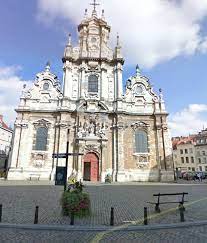                   vrije inkom			entrée gratuite         met de medewerking van :	avec la participation de :Stéphane Baeten, Sint Niklaas (SB) - Corten, Walter St-Marc (CW) -  Louis Georges (LG) Wavre –                         Yuko Wataya (YW) Chapelle Royale (Albertine)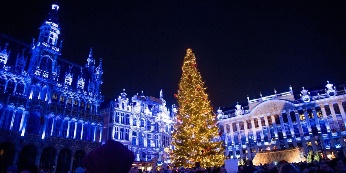 Vom Himmel hoch, da komm’ ich her	BWV 606	D	LG	1’Puer natus in Bethlehem		BWV 603	g	CW	1’  Christum wir sollen loben Schon	BWV 611	d	YW	2’	Jesu meine Freude			BWV 610	c	SB	2’Wachet auf 				BWV 645	Es	LG	5’Allein Gott in der Höhe			BWV 662	A	CW	8’Herr Christ, der ein’ge Gottes Sohn   	BWV 601    	A	YW	1’30Das alte Jahr vergangen ist		BWV 614	a	LG	2’Nun komm der Heiden Heiland		BWV 659	g	YW	5’Gelobet seist du, Jesu Christ		BWV 604	G	LG	2’Pastorale, Allemande, aria		BWV 590	F	SB	10’Fantaisie (pièce d’orgue)		BWV 572      	G	CW	9’30	--------------------------------------------------------------------------------------------------------------------------------------------------------F. Snyers 0491 13 50 07  - felix.snyers@gmail.com   	www.Bachverein.be